WORK EXPERIENCE ABC Danışmanlık A.Ş. / İstanbul								04/2012 - WorkingFinance ManagerManagement of 6 person finance department. Coordination of the relations with the banks and finance enterprises. Follow up of the weekly, monthly and annual cash flow charts. Directing and reporting the daily financial operations. Follow up of the credit usage and payments. Follow up of the checks and bonds. Directing and reporting the DBS records. Follow up of the weekly supplier payments.XYZ Ltd. Şti. / Ankara									07/2002 - 03/2012Finance Specialist Executing the daily financial operations based on the cash flow plan. Follow up of the bank transfers, payments of checks and bonds. Follow up of the letter of guarantee, account reconciliations and daily bank operations.EDUCATIONPostgraduate		Koç University / Accounting and Finance Management		09/2000 - 06/2002University		Marmara University / Economy					09/1996 - 06/2000High School		Beşiktaş Anatolian High School 					09/1992 - 06/1996ADDITIONAL EDUCATION & CERTIFICATESAdvanced Financial Analysis Training		İde Education Center				2012International Financing Methods Training	Etik Education Center			2011COMPUTER SKILLS   Netsis, SAP, Luca, Link 9A, Veri Bilişim, MS OfficeLANGUAGE SKILLS    English	Reading: Advanced, Writing: Advanced, Speaking: GoodFrench	Reading: Good, Writing: Good, Speaking: IntermediateCLUB & ASSOCIATION MEMBERSHIPSMember of Marmara University Alumni, Photography Association MemberREFERENCESAyşe Örnek		ABC Danışmanlık A.Ş	General Manager			 (212) 9999999Ahmet Örnek	 	XYZ Ltd. Şti.			General Manager			 (212) 3333333PERSONAL INFORMATIONDate of Birth		: 01/01/1978Nationality		: TurkishMarital Status	: MarriedSex			: MaleDriving License	: B (2000)Military Service	: Completed (05/2003)AHMET ÖRNEKFinance Manager  Örnek Sok. No. 1 Ortaköy - Beşiktaş / İSTANBUL   GSM: (532) 1111111 - Home: (212) 3333333  ahmetornek@gmail.com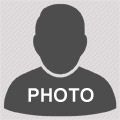 